				Silkeborg, 11.8.21Kære KontaktpersonerPå grund af Corona-situationen er det længe siden vi har haft mulighed for at mødes. I er alle godt i gang med opgaven, men jeg håber I har lyst og mulighed for at deltage i et ERFA-møde for jer, hvor I dels kan danne netværk og dels få input til nogle af de opgaver, I skal løse i det daglige. Provst Jakob Nissen deltager også i mødet.Tidspunkt:Mødet holdes torsdag d. 16. september 21 kl. 17-20 i Gødvad (Dybkær Kirke- og Sognehus) Arendalsvej 1, 8600 SilkeborgProgram: Velkomst og præsentation af deltagereLønforhandling: Forhandlingsvinduet for lønforhøjelser for overenskomstansatte ligger fra 15.9.-15.11.21, hvor de faglige organisationer anmoder om en forhandling. I får nogle input til lønfastsættelse og hvad I skal være opmærksomme på i forbindelse med forhandlingen.Normering af stillinger: Der er valg til provstiudvalget i år.  Inden vi mødes vil der ved budgetsamrådet blive truffet beslutning blandt menighedsrådene om provstiudvalget (PU) fortsat skal have kompetencen til at normere stillingerne eller om det skal ligge ude hos det enkelte menighedsråd i den kommende 4 års perioden. Jakob Nissen fortæller hvad det betyder for jer i forhold til besættelse af stillinger og det økonomiske grundlag herfor.Spørgetime eller plads til indkomne ønske til emner. Frist for ønsker til et punkt er 3.9.21.Undervejs vil der være lidt let aftensmad samt kaffe.Tilmelding:Jeg vil gerne af hensyn til forplejning og bordopstilling have en tilmelding på jeres deltagelse senest 10. september på mail til mig tni@km.dk.Jeg glæder mig til at møde jer alle sammen.Venlig hilsenTina NielsenPersonalekonsulent i Silkeborg og Skanderborg Provstier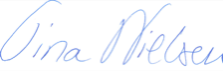 M: 29 44 70 55
E: tni@km.dk 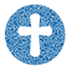 